Publicado en Barcelona el 17/04/2019 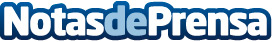 Sólo la mitad de los universitarios finalizan la carrera en el tiempo previstoMotivos económicos y frustración derivado de la exigencia académica, son los principales motivos. 1 de cada 5 abandona durante el primer añoDatos de contacto:Sergio Vicente936241691Nota de prensa publicada en: https://www.notasdeprensa.es/solo-la-mitad-de-los-universitarios-finalizan Categorias: Educación http://www.notasdeprensa.es